ПОСТІЙНА КОМІСЯ З ПИТАНЬ ЗАКОННОСТІ, 
ДЕПУТАТСЬКОЇ ЕТИКИ, РЕАЛІЗАЦІЇ ДЕРЖАВНОЇ РЕГУЛЯТОРНОЇ ПОЛІТИКИ ТА МІЖНАРОДНИХ ВІДНОСИН______________№_______________Протоколзаседания постоянной комиссии по вопросам законности,депутатской этики, реализации государственнойрегуляторной политики и международных отношений23.10.2019 г.                                14:00                                               кинозалПрисутствуют члены комиссии:Балух Д.В. – председатель постоянной комиссии,Вишняков Д.А.,  Позднякова А.И., Голдаков С.В.Приглашенные:Китайская Е.П. – директор департамента труда и социальной политики,Швыдкая И.В. – заместитель директора департамента экономического развития,Дацюк В.Н. – и.о. директора департамента экологии и развития рекреационных зон,Загрийчук О.Д. – начальник управления по вопросам взаимодействия с органами самоорганизации населения,Мурин А.О. – заместитель начальника управления по физической культуре и спорту,Кузнецов В.В. – директор департамента муниципальной безопасности,представители СМИ.Повестка дня:1. Рассмотрение проектов решений повестки дня XXXVIII сессии городского совета VII созыва.2. О рассмотрении обращения в адрес постоянной комиссии первого заместителя директора департамента муниципальной безопасности                   Савченко Ю.А. о внесении на рассмотрение сессии городского совета проекта решения, подготовленного департаментом муниципальной безопасности                   «О внесении изменений в Городскую комплексную программу укрепления законности, безопасности и порядка на территории города Одессы «Безопасный город Одесса» на 2017-2019 годы, утвержденную решением Одесского городского совета от 15.03.2017 года № 1778-VII».3. О рассмотрении жалоб, поступивших в адрес комиссии.1. По вопросам 3.4., 3.5., 7.1. повестки дня сессии слушали                    Китайскую Е.П. Выступили: Балух Д.В., Позднякова А.И., Вишняков Д.А. РЕШИЛИ:Поддержать проекты решений повестки дня сессии 3.4., 3.5., 7.1., подготовленные департаментом труда и социальной политики.По вопросам 2.2., 3.6. повестки дня сессии слушали                    Швыдкую И.В.Выступили: Балух Д.В., Позднякова А.И., Вишняков Д.А. РЕШИЛИ:Поддержать проекты решений повестки дня сессии 2.2., 3.6., подготовленные департаментом экономического развития.По вопросам 3.2., 3.3. повестки дня сессии слушали  Дацюк В.Н.Выступили: Балух Д.В., Позднякова А.И., Голдаков С.В. РЕШИЛИ:Поддержать проекты решений повестки дня сессии 3.2., 3.3., подготовленные департаментом экологии и развития рекреационных зон.По вопросу  3.1. повестки дня сессии слушали Загрийчука О.Д.                   Выступили: Балух Д.В., Позднякова А.И. РЕШИЛИ:Поддержать проект решения повестки дня сессии 3.1., подготовленный управлением по вопросам взаимодействия с органами самоорганизации населения.По вопросу  3.7. повестки дня сессии слушали Мурина А.О.                   Выступили: Балух Д.В., Позднякова А.И. РЕШИЛИ:Поддержать проект решения повестки дня сессии 3.7., подготовленный управлением по физической культуре и спорту.2. По второму вопросу слушали Кузнецова В.В.Выступили: Балух Д.В., Позднякова А.И., Вишняков Д.А. РЕШИЛИ: Поддержать подготовленный департаментом муниципальной безопасности  проект решения «О внесении изменений в Городскую комплексную программу укрепления законности, безопасности и порядка на территории города Одессы «Безопасный город Одесса» на                   2017-2019 годы, утвержденную решением Одесского городского совета от 15.03.2017 года № 1778-VII» и при условии согласования проекта юридическим департаментом внести его на рассмотрение  XXХVIІІ сессии городского совета.3. По вопросу поступившей в адрес комиссии жалобы от члена комитету КС «Украина» Добровольского С.Л. (№ 1296/2-мр от 02.10.2019г.) на действия депутата городского совета Балуха Д.В.РЕШИЛИ: В связи с отсутствием подтверждающих фактов, изложенных в жалобе, оставить жалобу без рассмотрения. Поручить секретарю комиссии Вишнякову Д.А. подготовить ответ заявителю.По вопросу рассмотрения жалобы начальника службы по делам детей Дамаскиной И.В.(№ 1329/2-мр от 09.10.2019г.) на высказывания депутата городского совета Поздняковой А.И. в адрес службы,  рассмотреть жалобу по существу в присутствии директора юридического департамента Поповской И.П. – члена  комиссии по проверке работы службы по делам детей.Следующее заседание постоянной комиссии назначить на                            28  октября т.г. на 14.00.Председатель комиссии                                           Балух Д.В.Секретарь комиссии:                                               Вишняков Д.А.	   ОДЕСЬКА 	МІСЬКА РАДА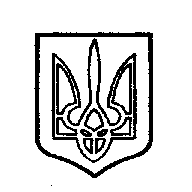 ОДЕССКИЙ ГОРОДСКОЙ СОВЕТ65004, м. Одеса, пл. Думська,165004, г. Одесса, пл. Думская,1